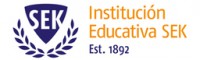 Principio del formularioFinal del formularioStudent PlacementEarly years and Primary Education Classroom AssistantEMPLOYER  INFORMATIONEMPLOYER  INFORMATIONName of organisation	SEK International SchoolsAddresses of schoolsColegio Internacional SEK-Catalunya        Colegio International SEK-Ciudalcampo      La Garriga.                                         S.S. de los Reyes
08530 Barcelona, España                  28707 Madrid, EspañaColegio International SEK-El Castillo        Colegio Internacional SEK-Santa Isabel Villanueva de la Cañada                   28012 Madrid España
28692 Madrid, España                      Colegio Internacional SEK-Alborán           Colegio Internacional SEK-Atlantico           El Ejido, Almeria, España.                 Boa Vista, Poio. 36005 Pontevedra.                         Websitehttp://www.sek.es/Short description of the companySEK International School is a private international school educating children from 0 – 18 years of age. We have centres in Barcelona, Madrid, Pontevedra, Almeria, Dublin, France and Qatar.
50 % of the tuition is given in English whilst the remainder is given in Spanish. We follow the International Baccalaureate Programme from Infant School through to Primary and Secondary SchoolApplication ProcedureApplication processSend CV and covering letter to anita.pineda@sek.esOnce reviewed, suitable applicants will be contacted and interviewed via Microsoft Teams.Please check location of school before applying.Application deadline: 19 May 2022CONTACT DETAILSAnita Pineda: International Placement SupervisorPLACEMENT INFORMATION PLACEMENT INFORMATION PositionClassroom assistants to give English support in Early Years and Primary Education at our international schools in different regions of Spain. Suitable for students of: Education, Childhood studies, Psychology, Modern Languages (Spanish) English, Sports, Theatre, Sciences, EFL.Placement Duration: 4 months (longer placements are considered)Language required: English.Salary: Unpaid, however you will be provided with free accommodation in rented flats or in the campus residence. All bills and internet are included. You will be provided with breakfast and lunch from Monday to Friday.The successful candidates will be required to purchase their flights to and from Spain.Free airport transfers are provided when you arrive to take you to your accommodation and to take you back to the airport when you complete your contract.You will be assigned a Mentor who will be responsible for your professional development throughout your placement.This placement is suited to students who would like experience assisting in a private international school where they will be able to support their bilingual Partner Teachers teaching in Early Years or Primary Education. You will be encouraging children to communicate in English, supervise them during recreational activities and help in other classroom activities.You would work alongside and support our teachers by helping with the planning and developing of activities and making/adapting resources according to children’s abilities and learning styles. 
Intercultural strategies are used to promote a positive learning environment and encourage the pupil’s international mindedness and you would be expected to demonstrate an understanding, patient, warm, and receptive attitude towards the pupils and show interest in their progress.

You would help out a maximum of 30 hours per week from Monday to Friday and one Saturday Open morning at the end of termLocations Madrid, Barcelona, Almeria, Pontevedra, SpainWorking hours Maximum 30 hours per week, or as required by your UniversityStart dateDifferent dates available. Please enquire.Accommodation Accommodation is provided free of charge. There are no bills or rent to pay. Details of financial and “in kind” support to be providedBreakfast and lunch are provided on school days. Full board available at SEK El Castillo, Madrid. Transport is provided from/to the airport on day of arrival and departure if placement is for minimum 1 complete term.COMPETENCES, SKILLS and EXPERIENCE REQUIREMENTS COMPETENCES, SKILLS and EXPERIENCE REQUIREMENTS COMPETENCES, SKILLS and EXPERIENCE REQUIREMENTS Languages and level of competence requiredSpanish is not required as you will have plenty of opportunity to learn and improve the language during your placement. English: Native level or minimum level C2 (CEFR) is required. Spanish is not required as you will have plenty of opportunity to learn and improve the language during your placement. English: Native level or minimum level C2 (CEFR) is required. OtherPersonal Travel and Medical Insurance and Child Protection Certificate to be provided by student. EU and UK students should apply for the EHIC or GHIC card.Personal Travel and Medical Insurance and Child Protection Certificate to be provided by student. EU and UK students should apply for the EHIC or GHIC card.INFORMATION PROVIDED BYINFORMATION PROVIDED BYINFORMATION PROVIDED BYNameNameAnita Pineda Department / FunctionDepartment / FunctionInternational Placement SupervisorE-mail addressE-mail addressanita.pineda@sek.esDateDate10/05/2022